ОБРАЗОВАТЕЛЬНАЯ ПРОГРАММА КУРСОВ ПОВЫШЕНИЯ КВАЛИФИКАЦИИ ПЕДАГОГОВПО НАПРАВЛЕНИЮ:«Управление созданием личностно-развивающей образовательной среды»для обучения руководителей и заместителей руководителей организаций общего среднего образования, педагогов-психологов, социальных педагоговРассмотрено на заседанииУченого совета, протокол №3 от 27.10.2023 г.Костанай, 2023Авторы программы: 	Калимжанова Р.Л., и.о.заведующией кафедрой педагогики, психологии и специального образования,  доктор PhD, и.о. профессора.Программа разработана с учетом:- Закона Республики Казахстан «Об образовании» от 27 июля 2007 года;- Закона Республики Казахстан «О внесении изменений и дополнений в некоторые законодательные акты Республики Казахстан по вопросам инклюзивного образования» от 26 июня 2021 года No 56-VII ЗРК;- Приказа Министра образования и науки РК «О внесении изменений «Об утверждении Типовых квалификационных характеристик должностей педагогических работников и приравненных к ним лиц» №169 от 30 апреля 2020 года;- Приказа Министра образования и науки Республики Казахстан «Об утверждении Типовых квалификационных характеристик должностей педагогов» от 13 июля 2009 года № 338;- Приказа Министра образования и науки Республики Казахстан «Об утверждении Правил психолого-педагогического сопровождения в организациях образования» от 12 января 2022 года № 6;- Приказа Министра образования и науки Республики Казахстан «Об утверждении Правил разработки, согласования и утверждения образовательных программ курсов повышения квалификации» от 04 мая 2020 года № 175;-  требований Государственных общеобязательных стандартов высшего и послевузовского образования, утвержденных приказом Министра науки и высшего образования Республики Казахстан от 20 июля 2022 года № 2;-  требований Государственных общеобязательных дошкольного воспитания и обучения, начального, основного среднего и общего среднего, технического и профессионального, послесреднего образования, утвержденных приказом Министра просвещения Республики Казахстан от 3 августа 2022 года № 348.Общие положенияПрограмма направлена на совершенствование профессиональных компетенций школьных управленческих и педагогических команд: руководителей, заместителей руководителей организаций общего среднего образования, педагогов-психологов, социальных педагогов в области управления созданием личностно-развивающей образовательной среды с целью эффективной работы в направлении личностного развития педагогов и школьников. Курсы повышения квалификации организуются в форме очного обучения с использованием дистанционных образовательных технологий (с постмодульным дистанционным сопровождением) в течение 6 учебных дней и 60 дней самостоятельной постмодульной работы, всего 108 часов (58 часов аудиторной работы и 50 часов самостоятельной), 1 академический час – 45 минут. Глоссарий1. Проблема ОО  – 1) в обыденном понимании – трудный вопрос, требующий решения; барьер или помеха на пути решения каких-либо задач; синоним темы, по которой работают (например, проблема или тема методической работы ОО); 2) в контексте науки об управлении школой – необходимое условие развития – рассогласование между результатами жизнедеятельности ОО, желаемыми (должными, требуемыми, необходимыми, потребными) в обозримом будущем – и действительными (сущими, имеющимися, наличными, реальными) результатами. 2. Проект – особая форма и единица (отдельный проект) организации деятельности людей, противопоставляемая обычно деятельности в форме стационарной, постоянно действующей социальной организации; комплексная деятельность временного коллектива специалистов в условиях активного взаимодействия с внешней средой, которая направлена на выполнение четко обозначенной цели и получение конкретного результата (изменения) в заданный промежуток времени с использованием ограниченных финансовых и других ресурсов.3. Проект развития ОО – самостоятельный проект или составляющая программы развития образовательной организации, нацеленный на получение качественных изменений в школе.4. Образовательная среда ОО – внутренняя среда ОО, выступающая как источник совокупности возможностей для образования личности, ее развития.В узком смысле образовательная среда понимается как фон, на котором разворачиваются образовательные и иные активные процессы жизнедеятельности ОО, в более широком смысле – как основа всей совокупности возможностей образования, создаваемых этой организацией. При активном и продуманном взаимодействии ОО с окружающей внешней социальной и природной средой происходит фактическое расширение образовательной среды ОО, обогащение ее личностно-развивающих возможностей.5. Проектное управление ОО – тип управления ОО, для которого характерны: широкое использование проектов, проектного подхода в деятельности управляемых систем и организаций (с четким пониманием как возможностей, так и ограничений проектного подхода); развитие этих систем и организаций на основе проектной культуры; специфическое проектное мышление менеджеров;  управление с полным учетом специфики проекта, нацеленное на достижение оптимальных результатов при разумном расходовании ограниченных ресурсов и в ограниченные сроки; управление, ориентированное на максимальное удовлетворение потребностей и запросов заинтересованных сторон проектов; управление, связанное с созданием гибких временных и целевых организационных структур – проектных структур, команд.6. Проектные команды ОО – особая разновидность малой (как правило, до 10-12 человек) временной рабочей группы профессионалов (управленцев, педагогов, других сотрудников ОО), создаваемой в ОО для участия в качестве ответственного коллективного субъекта в разработке и реализации разнообразных образовательных и иных значимых проектов внутри и вне данной организации, для решения широкого комплекса задач выживания, функционирования и развития организации и достижения многообразных полезных результатов, учитывающих потребности различных заинтересованных сторон. 7. Стратегическое управление ОО – современная модификация и особый тип управления ОО, предназначенный для достижения и поддержания ею долгосрочного успеха в условиях динамичной, неопределённой и конкурентной среды; составляющая практики управления ОО; деятельность  различных субъектов управления, нацеленная на решение наиболее важных для долгосрочного успеха стратегических задач, подготовку, принятие и реализацию стратегических управленческих решений и опирающаяся при этом на особое, стратегическое управленческое мышление, специфические способы  деятельности, основанные на применении концепции и инструментария стратегического менеджмента как одной из ключевых парадигм современного управления.8. Стратегия – центральное понятие стратегического менеджмента; главный продукт стратегического управления; составная часть стратегического плана; важное для выживания, функционирования и развития организации управленческое решение о  принципах, подходах,  путях и способах реализации стратегических целей организации; выработка и формулирование С. выступает как третье и центральное звено стратегического процесса; С. как бы внедряется в пространство между целями и конкретными действиями по их исполнению, задавая этим конкретным действиям определенную рамку, общую осмысленность и направления. Наличие С. отличает стратегическое управление от традиционных подходов. 9. Управление ОО – деятельность субъектов управления, направленная на удовлетворение потребностей общества и ОО как социальной организации: в создании новых ОО; в обеспечении их выживания, адаптации к меняющимся внешним и внутренним условиям; в обеспечении стабильного, устойчивого и результативного функционирования ОО, образовательного процесса; в обеспечении развития ОО, ее перехода (перевода) в новое качественное состояние на основе осуществления планомерных инновационных процессов. Хотя в решение этих задач вносят определенный вклад все члены школьного сообщества и многие субъекты, находящиеся вне ОО, именно управление в наибольшей степени отвечает за создание, выживание, функционирование и развитие ОО.10. Управленческий проект создания личностно-развивающей образовательной среды (ЛРОС) – общеорганизационный системный проект развития ОО, разрабатываемый силами управленческой команды ОО под руководством ее руководителя и нацеленный на создание ЛРОС для развития личностного потенциала ключевых участников образовательных отношений – обучающихся, их родителей, учителей, воспитателей, управленцев. После публичной презентации такого проекта команда ОО реализует его на практике в течение не менее трех лет.3. Тематика Программы4.Цель, задачи и ожидаемые результаты ПрограммыЦелью программы является совершенствование профессиональных компетенций управленческих команд ОО, необходимых для создания личностно-развивающей образовательной среды в общеобразовательных организациях, обеспечивающей развитие личности педагога и ребенка, формирование положительного психологического климата.Задачи Программы:1. Познакомить с концепцией развития личностного потенциала в контексте мировых трендов развития образования;2. Сформировать представление о личностно-развивающей образовательной среде (ЛРОС), позволяющей влиять на развитие личностного потенциала всех участников образовательных отношений;3. Познакомить с управленческими инструментами создания ЛРОС и практическим кейсами трансформации образовательной среды на основе проектного подхода к управлению ОО;4. Познакомить и отработать на практике алгоритм разработки управленческого проекта создания ЛРОС;5. Развивать навыки стратегического управления изменениями ОО на основе доказательного подхода к управленческой деятельности, практиковать разработку документов, поддерживающих развитие образовательной среды. Ожидаемые результаты:По завершении курса слушатели:Владеют знаниями об основах управленческой и педагогической деятельности в области развития личностного потенциала обучающихся.Умеют определять и анализировать актуальные проблемы развития образовательной среды своих ОО.Применяют экспертно-проектный инструментарий управления созданием и развитием личностно-развивающейся образовательной среды;Определяют необходимые ресурсы и действия по сопровождению управленческого проекта создания ЛРОС;Используют инструменты создания ЛРОС.Проектируют условия для сопровождения и поддержки деятельности субъектов образования в области развития личностного потенциала и эффективного достижения личностных результатов обучающихся.5. Структура и содержание Программы6. Организация учебного процессаКурсы повышения квалификации организуются в форме очного обучения с использованием дистанционных образовательных технологий (с постмодульным дистанционным сопровождением) в течение 6 учебных дней очного обучения и 60 дней самостоятельной постмодульной работы, всего 108 часов (52 часа аудиторной работы и 56 часов самостоятельной). Основные методы преподавания и виды работ: интерактивная лекция, практикум применения диагностик образовательной среды, мозговой штурм, просмотр видеокейсов с последующим обсуждением, разработка управленческих проектов создания ЛРОС, организация рефлексивного обсуждения.Учебно-методическое обеспечение ПрограммыУчебно-методическое обеспечение курса включает:- Программу курса;- Описание методов и подходов, применяемых при курсовом обучении;- Теоретический материал (презентации, цифровые ресурсы);- Практические задания (активити, упражнения, вопросы);- Задания для организации самостоятельной работы (критерии оценивания);- Перечень основной литературы и дополнительных источников и ресурсов для изучения, интернет ресурсы.Учебно-тематический план курса в режиме очного обучения8 Оценивание результатов обучения Контроль и оценка знаний слушателей проводится как в процессе проведения занятий, так и по завершении курса в форме защиты управленческого проекта создания ЛРОС. Данная программа повышения квалификации управленцев и педагогов преследует обучающую цель, поэтому контроль результатов обучения проводится в ходе проведения занятий в форме обсуждения кейсов, выполнения практических заданий. Итоговой формой контроля служит – защита проекта.Структура проектаНад одной проектной темой работает группа, состоящая из 4-5 слушателей. Каждая группа готовит свой проект. Развернутая структура описания проекта создания ЛРОСВВЕДЕНИЕИНФОРМАЦИОННО-АНАЛИТИЧЕСКОЕ ОБОСНОВАНИЕ ПРОЕКТА1.1. ИНФОРМАЦИОННАЯ СПРАВКА ОБ ОО И ЕЕ СРЕДЕ1.2. ИСПОЛЬЗОВАННЫЕ МЕТОДЫ АНАЛИЗА, ВЫВОДЫ ИЗ АНАЛИЗА2.	ЦЕЛЕВОЙ БЛОК ПРОЕКТА2.1. ВИДЕНИЕ ЛРОС ОО С НОВОЙ КОНФИГУРАЦИЕЙ ТИПОВ (НОВОЙ ДОМИНАНТОЙ) И УЛУЧШЕННЫМИ ПОКАЗАТЕЛЯМИ ПО ХАРАКТЕРИСТИКАМ2.2. ВИДЕНИЕ НОВЫХ ВОЗМОЖНОСТЕЙ, СОЗДАВАЕМЫХ ЛРОС В ОО ДЛЯ ДЕТЕЙ И ВЗРОСЛЫХ2.3. ОБРАЗ ЖЕЛАЕМОГО СОСТОЯНИЯ ОО (ПО ФОРМУЛЕ «3+2»)2.4. ВИДЕНИЕ ГЛАВНЫХ РЕЗУЛЬТАТОВ ЖИЗНЕДЕЯТЕЛЬНОСТИ ОО ПОСЛЕ СОЗДАНИЯ ЛРОС3.	СТРАТЕГИЯ И ТАКТИКА СОЗДАНИЯ ЛРОС3.1. СТРАТЕГИЧЕСКИЙ ПЛАН ВАЖНЕЙШИХ ИЗМЕНЕНИЙ ДЛЯ СОЗДАНИЯ ЛРОС (ПО ФОРМУЛЕ «3+2»)3.2. УТОЧНЕНИЕ ЦЕЛЕЙ ПРОЕКТА ПО ГОДАМ3.3. КОНКРЕТНЫЙ ПЛАН РЕАЛИЗАЦИИ ВАЖНЕЙШИХ ИЗМЕНЕНИЙ В ОО ДЛЯ СОЗДАНИЯ ЛРОС, КОНКРЕТНЫЕ МЕРОПРИЯТИЯ ПРОЕКТА (ПО ФОРМУЛЕ «3+2»). УПРАВЛЕНЧЕСКОЕ СОПРОВОЖДЕНИЕ ПРОЕКТАПРИЛОЖЕНИЯМАТЕРИАЛЫ ПОЯСНЯЮЩЕГО, ИЛЛЮСТРАТИВНОГО ХАРАКТЕРА, ДОПОЛНЯЩИЕ ОСНОВНОЙ ТЕКСТСОСТАВ ПРОДУКТОВ ПРОЕКТНОГО РЕСУРСНОГО ПОРТФЕЛЯ ООПроект сопровождается электронной презентацией (10-12 слайдов). Критерии оценки проектов создания ЛРОСРасширенный список включает 5 критериев и показателей, каждый из которых может оцениваться от 0 до 2 баллов (0 – несоответствие, 1 – частичное соответствие, 2 – полное соответствие)Максимальный балл по каждому укрупненному критерию – 10. Максимальное количество баллов – 50. Перевод суммы баллов за работу в традиционные оценочные нормы: Оценка «5» (отлично) выставляется за сумму 50-40 баллов. Оценка «4» (хорошо) соответствует сумме 39-30 баллов. Оценка «3» (удовлетворительно) соответствует сумме баллов 29-20 баллов.Минимальное количество баллов для прохождения аттестации – 20. При оценивании по критерию менее 5 баллов эксперт в оценочной форме помещает конкретную рекомендацию по изменению проекта.Для оценивания презентации проектной работы выделяются следующие критерии: 0 балл – не реализовано; 1 балл – реализовано частично; 2 балла – реализовано полностью.  Максимальное количество баллов по проекту 20 баллов. 9. Посткурсовое сопровождениеПосткурсовое сопровождение проводится в формате взаимодействия с управленческими командами организаций среднего образования в виде:1. Онлайн-конференций, семинаров, вебинаров, круглых столов и т.д., по запросам слушателей  будут даны консультации по темам, вызвавшим затруднения в ходе их работы. 2. Подготовки совместных публикации статей (методических разработок).10. Список основной и дополнительной литературы:ОсновнаяАдизес И. Идеальный руководитель: почему им нельзя стать и что из этого следует. М: Альпина Паблишер, 2014. 360 с. Асмолов А. Г., Шехтер Е. Д., Черноризов А. М. Преадаптация к неопределенности: непредсказуемые маршруты эволюции. М.: Акрополь, 2018. 212 с. URL: https://vbudushee.ru/library/preadaptatsiya-k-neopredelennosti-nepredskazuemye-marshruty-evolyutsii/ Гордеева Т. О. Почему школьники не хотят учиться // Образовательная политика. 2019. № 3 (79). С. 38–42. URL: https://edpolicy.ru/why-dont-students-want-to-studyГоттман Д., Деклер Д. Эмоциональный интеллект ребёнка. Практическое руководство для родителей. М.: Манн, Иванов и Фербер, 2015. 288 с. Дуэк К. Гибкое сознание. Новый взгляд на психологию развития взрослых и детей. М.: Манн, Иванов и Фербер, 2019. 304 с.Иванова Е. В., Нестерова О. В., Виноградова И. А. Физические параметры и комфортность школьной среды в оценках обучающихся и педагогов // Психолого-педагогические исследования. 2018. Т. 10. № 1. С. 81–93. URL: http://psyedu.ru/journal/2018/1/Ivanova_Nesterova_Vinogradova.phtmlИоффе А. Н. Мотивирующее обучение: теоретические вопросы и практические рекомендации: учебное пособие. М.; Берлин: Директ-Медиа, 2020. 194 с.Каратаева T.О., Абилда Е. Особенности личностного развития в младшем школьном возрасте // Алтынсаринские чтения – 2020: повышение качества образования в условиях социальной и духовной модернизации общества: матер. междунар. науч.-практ. конф. – Аркалык, 2020. – С. 583-587.Каратаева T.О. Стадии развития интеллектуально-творческого потенциала младшего школьника // Вестник КазНПУ им. Абая. – 2016. – №1(49). – С. 336-339.Карузо Д., Сэловей П. Эмоциональный интеллект руководителя. Как развивать и применять. СПб.: Питер, 2017. 320 с. Комаров Р. В. Введение в психологию одаренности: учебное пособие. М.: Издатель Мархотин П. Ю., 2015. 116 с. URL: https://www.elibrary.ru/item.asp?id=24130022Компетенции «4К»: средовые решения для школы. Практические рекомендации: учебно-методическое пособие / сост. М. А. Пинская, А. М. Михайлова. М.: Российский учебник, 2020. 95 с. Леонтьев Д. А. Три мишени: личностный потенциал — зачем, что и как? // Образовательная политика. 2019. № 3 (79). С. 10–16. URL: https://edpolicy.ru/personal-potential Моисеев А. М. Программа развития: как разработать главный стратегический документ школы. Практико-ориентированное научно-методическое пособие в вопросах и ответах для руководителей общеобразовательных организаций. Издание 2-е, исправленное и дополненное. М.: СОЛОН-Пресс, 2020. 348 с.Моисеев А. М. Школьные проектные команды: создание, деятельность, сопровождение: науч.-метод. пособие. М.: МГПУ, 2021. 308 с. URL: https://www.elibrary.ru/item.asp?id=44877972Мур Дж. Зона победы. Управление в эпоху цифровой трансформации. М.: Манн, Иванов и Фербер, 2020. 272 с. Персонализированная модель образования с использованием цифровой платформы / Д. С. Ермаков, П. Н. Кириллов, Н. И. Корякина, С. А. Янкевич; под ред. Е. И. Казаковой. М., 2020. URL: https://vbudushee.ru/upload/lib/%D0%9F%D0%9C%D0%9E.pdfПинская М. А. Формирующее оценивание: оценивание в классе: учеб. пособие. М.: Логос, 2010. 264 с. Розенберг М. Ненасильственное общение. Язык жизни. М.: София, 2018. 288 с. Селигман М. Как научиться оптимизму: Измените взгляд на мир и свою жизнь. М.: Альпина Паблишер, 2015. 338 с.Социально-эмоциональное развитие детей. Теоретические основы / Е. А. Сергиенко, Т. Д. Марцинковская, Е. И. Изотова и др. М.: Дрофа, 2019. 248 с. URL: https://vbudushee.ru/library/sotsialno-emotsionalnoe-razvitie-detey-teoreticheskie-osnovy/Тургынбаева Б.А. Развитие творческого потенциала учителей в системе повышения квалификации: дис. ... док. пед. наук. – Алматы, 2006. – 145 с.Умбетова Ж.О. Методические основы выявления и развития интеллектуального потенциала одаренных детей в процессе обучения математике: на примере начальных классов: дис. ... канд. пед. наук: 13.00.02. – Алматы, 1996. – 160 с. Фадель Ч., Бялик М., Триллинг Б. Четырехмерное образование: Компетенции, необходимые для успеха / Пер. с англ. М.: Издательская группа «Точка», 2018. 240 с. URL: https://vbudushee.ru/library/chetyrekhmernoe-obrazovanie-kompetentsii-neobkhodimye-dlya-uspekha/Хугард Р., Картер Ж. Мышление лидера. Как эффективно управлять собой, сотрудниками и компанией. М.: «Манн, Иванов и Фербер», 2020. 256 с. Чиксентмихайи М. Поток. Психология оптимального переживания. М.: Альпина нон-фикшн, 2020. 461 с. Ясвин В. А. Школьная среда как предмет измерения: экспертиза, проектирование, управление. М.: Народное образование, 2019. 448 с.ДополнительнаяАдизес И. Управляя изменениями. Как эффективно управлять изменениями в обществе, бизнесе и личной жизни. М.: Манн, Иванов и Фербер, 2018. 368 с.Амонашвили Ш. А. Гуманно-личностный подход к детям. М.: Издательство «Институт практической психологии»; Воронеж: Издательство НПО «МОДЭК», 1998. 554 с.Брегман П. Эмоциональная смелость. Как брать ответственность на себя, не бояться сложных разговоров и вдохновлять других. М.: Манн, Иванов и Фербер, 2019. 304 с.Гордеева Т. О. Психология мотивации достижения. Изд. 2-е, испр. и доп. М.: Смысл, 2015. 334 с.Готтман Д., Деклер Д. Эмоциональный интеллект ребёнка. Практическое руководство для родителей. М.: Манн, Иванов и Фербер, 2015. 288 с. Джексон Н. Классный учитель: Как работать с трудными учениками, сложными родителями и получать удовольствие от профессии / Пер. с англ. М.: Альпина Паблишер, 2016. 300 с. Иоффе А. Н. Использование особенностей культуры образовательной организации в управлении и создании педагогической команды при проектировании изменений. Профильная школа. 2018. № 1 (88). С. 22–30.Комаров Р. В. Психологические аспекты одаренности учащихся: специфика, преграды успешности, инновационный инструментарий. // Системная психология и социология. № 11. 2014. С. 62–70. URL: http://www.systempsychology.ru/journal/2014-11/211-komarov-rv-psihologicheskie-aspekty-odarennosti-uchaschihsya-specifika-pregrady-uspeshnosti-innovacionnyy-instrumentariy.htmlКорчак Я. Как любить ребенка. М.: АСТ, 2014. 480 с. Личностный потенциал: структура и диагностика / Под ред. Д. А. Леонтьева. М.: Смысл, 2011. 679 с.Талеб Н. Н. Антихрупкость. Как извлечь выгоду из хаоса. М.: КоЛибри, Азбука-Аттикус, 2016. 768 с.Талеб Н. Н. Черный лебедь. Под знаком непредсказуемости. М.: КоЛибри, Азбука-Аттикус, 2015. 736 с. Тендряков В. Ф. Покушение на школьные миражи. Уроки достоинства. Художественные и публицистические произведения: в 2 кн.  Книга 1 / под ред.  А. Г.  Асмолова, А. С.  Русакова, М. В. Тендряковой. СПб.: Образовательные проекты, 2020. 352 с. URL: https://vbudushee.ru/library/pokushenie-%D0%92.na-shkolnye-mirazhi-uroki-dostoinstva-1/Теплов Б. М. Способности и одаренность // Психология индивидуальных различий: хрестоматия для вузов. Под ред. Ю. Б. Гиппенрейтер и В. Я. Романова. М.: ЧеРо, 2000. С. 262–273. Универсальные компетентности и новая грамотность: от лозунгов к реальности / под ред. М. С. Добряковой, И. Д. Фрумина; при участии К. А. Баранникова, Н. Зиила, Дж. Мосс, И. М. Реморенко, Я. Хаутамяки; Нац. исслед. ун-т «Высшая школа экономики». М.: Изд. дом Высшей школы экономики, 2020. 472 c.  URL: https://vbudushee.ru/library/doklad-ukng2/Франкл В. Человек в поисках смысла: Сборник: Пер. с англ. и нем. / Общ. ред. Л. Я. Гозмана и Д. А. Леонтьева; вст. ст. Д. А. Леонтьева. М.: Прогресс, 1990. 368 с.Шиян И. Б., Ле-ван Т. Н., Морозова Т. В., Шиян О. А. Оценка качества дошкольной образовательной среды с помощью шкал ECERS-R // Тенденции развития образования: кто и чему учит учителей: Материалы XIII Международной научно-практической конференции, Москва, 18–19 февраля 2016 года. Москва: Издательство Дело, 2017. С. 244–255. URL: https://www.elibrary.ru/item.asp?id=30098555Экман П. Психология эмоций. Я знаю, что ты чувствуешь. – СПб: Питер, 2018. 334 с.Интернет-ресурсыКаталог продуктов «Школа возможностей» // Благотворительный фонд Сбербанка «Вклад в будущее». URL: https://catalog.vbudushee.ru/ Асмолов А. Г., Казакова Е. И. Личностно-ориентированное образование и связанные с ним профессиональные вызовы для будущих педагогов // Виртуальная школа. URL: https://partner.sberbank-school.ru/programs/8345/item/331929 Влияние метакогнитивных факторов на процесс и результат обучения // Благотворительный фонд Сбербанка «Вклад в будущее». URL: https://vbudushee.ru/library/2-vliyanie-metakognitivnykh-faktorov-na-protsess-i-rezultat-obucheniya/ Доклад Международной комиссии по образованию для XXI века «Образование: сокрытое сокровище» // Виртуальная школа. URL: https://partner.sberbank-school.ru/programs/8345/item/331939Иванова Е. В. Видеолекция «Новая среда: как менять образовательное пространство школ и детских садов». URL: https://vbudushee.ru/library/lros-kak-uslovie-razvitiya-lichnostnogo-potentsiala/ Леонтьев Д. Уроки хорошей жизни: что такое позитивное образование? // Благотворительный фонд Сбербанка «Вклад в будущее». URL: https://vbudushee.ru/library/uroki-khoroshey-zhizni-chto-takoe-pozitivnoe-obrazovanie/ Образовательная политика: научно-публицистический журнал. 2019. № 3 (79). URL: www.edpolicy.ru Что значит «быть грамотным» в XXI веке // Благотворительный фонд Сбербанка «Вклад в будущее». URL: https://vbudushee.ru/library/chto-znachit-byt-gramotnym/ Шноль Д. Как помочь ученику самостоятельно планировать и оценивать процесс обучения? // Благотворительный фонд Сбербанка «Вклад в будущее». URL: https://vbudushee.ru/library/kak-pomoch-ucheniku-samostoyatelno-planirovat-i-otsenivat-protsess-obucheniya/ The Book of Trends in Education 2.0. Young Digital Planet SA, 2015. URL: https://www.ydp.eu/assets/pdf/The-Book-of-Trends-in-Education-2.0-YDP.pdf НАО «Костанайский региональный университет имени Ахмет Байтұрсынұлы»      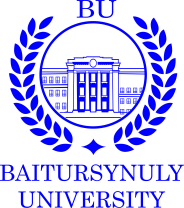 УтверждаюПредседатель Правления – Ректор______________С. Куанышбаев«_____»  ______________2023 г.Модуль 1. Современные тенденции и направления развития образованияТема 1.1. Мировые тренды и современные требования к образованию.Тема 1.2. Актуальные проблемы образовательной организации и развитие личностного потенциала всех участников образовательных отношений.Тема 1.3. Стратегическое развитие ОО как процесс изменений и инноваций.Модуль 2.Стратегия изменений ОО и концепция развития личностного потенциалаТема 2.1. Концепция развития личностного потенциала и возможности личностного развития участников образовательных отношений. Тема 2.2. Мастерские выбора, достижения и жизнестойкости для развития личностного потенциала.Тема 2.3. Стратегические подходы к проектированию содержания образовательных программ для развития личностного потенциала всех участников образовательных отношений.Модуль 3. Основы средового подхода в личностно-ориентированном образовании Тема 3.1. Философско-педагогические основы средового подхода в личностно-ориентированном образовании.Тема 3.2. Экспертно-проектный инструментарий управления развитием личностно-развивающих образовательных сред Модуль 4. Стратегическое проектирование для создания личностно-развивающей образовательной среды Тема 4.1. Специфика управленческого проекта создания личностно-развивающей образовательной среды Тема 4.2. Проектирование образовательного пространства для развития личностного потенциала участников образовательных отношений.Тема 4.3. Учебно-методический комплекс «Школа возможностей».Тема 4.4. Анализ кейсов трансформации образовательной среды в ОО.Тема 4.5. Разработка управленческого проекта создания ЛРОС в ОО: от идеи до реализацииМодуль 5.Создание здоровьесберегающей и безопасной образовательной среды Тема 5.1. Образование в целях устойчивого развития.    Глобальные проблемы и универсальные ценностиТема 5.2.  Дизайн учебных программ с интеграцией компонента ЗОЖТема 5.3. Механизм и технологии формирования здорового и безопасного образа жизни в школьной средеИтоговый контроль Защита проектной работыМодуль 1. Современные тенденции и направления развития образованияТема 1.1. Мировые тренды и современные требования к образованию.1.1.1. Образовательные тренды: вызовы и тенденции (новые грамотности, универсальные компетенции, неопределенность, цифровизация, персонализация).1.1.2. Развитие социально-эмоциональных и когнитивных умений и навыков.1.1.3. Подходы к развитию метакогнитивных навыков.Тема 1.2. Актуальные проблемы образовательной организации и развитие личностного потенциала всех участников образовательных отношений.1.2.1. Проектирование личностных результатов и личностный потенциал.1.2.2. Управленческая команда и ее влияние на развитие личностного потенциала участников образовательных отношений.1.2.3. Новые управленческие и педагогические позиции для решения актуальных проблем в образовательной организации: исследователь, модератор (фасилитатор), наставник, эксперт, навигатор.Тема 1.3. Стратегическое развитие ОО как процесс изменений и инноваций.1.3.1. Модели стратегического развития образования: кейсы из международной образовательной практики.1.3.2. Особенности стратегического развития ОО в российской программе по развитию личностного потенциала.1.3.3. Дорожная карта ОО и стратегическое проектирование изменений с акцентом на развитие личностного потенциалаМодуль 2.Стратегия изменений ОО и концепция развития личностного потенциалаТема 2.1. Концепция развития личностного потенциала и возможности личностного развития участников образовательных отношений. 2.1.1. Понятие «личностный потенциал».2.1.2. Важнейшие ресурсы личности и подсистемы личностного потенциала.2.1.3. Возможности влияния системы образования на развитие личностного потенциала.Тема 2.2. Мастерские выбора, достижения и жизнестойкости для развития личностного потенциала.2.2.1. Педагогические стратегии поддержки качества выбора, влияющие на успешность самоопределения личности.2.2.2. Управленческие и педагогические инструменты поддержки целедостижения.2.2.3. Факторы, влияющие на развитие жизнестойкости личности.Тема 2.3. Стратегические подходы к проектированию содержания образовательных программ для развития личностного потенциала всех участников образовательных отношений.2.3.1. Путь команды ОО в Программе по развитию личностного потенциала: от обучения до проекта.2.3.2. Эффективная коммуникация и обратная связь как основа обновления содержания образовательных программ.2.3.3. Решение проблем ОО на основе технологий социально-эмоционального развития и ненасильственного общения.Модуль 3. Основы средового подхода в личностно-ориентированном образовании Тема 3.1. Философско-педагогические основы средового подхода в личностно-ориентированном образовании.3.1.1. Типология сред в концепции В. А. Ясвина: догматическая, безмятежная, творческая и карьерная.3.1.2. Диагностика образовательной среды как основа перехода к проектированию средовых изменений.3.1.3. Ресурсы создания личностно-развивающей образовательной среды.Тема 3.2. Экспертно-проектный инструментарий управления развитием личностно-развивающих образовательных сред.3.2.1. Модальность среды и векторный анализ изменений.3.2.2. Модель проектного поля образовательной среды и технология её педагогического проектирования.3.2.3. Использование программно-диагностического комплекса для принятия решений по инновационному развитию образовательной организации.Модуль 4. Стратегическое проектирование для создания личностно-развивающей образовательной среды Тема 4.1. Специфика управленческого проекта создания личностно-развивающей образовательной среды.4.1.1. Анализ проблем образовательной организации в связи с созданием ЛРОС.4.1.2. Управленческие решения для комплексных изменений в социальном, организационно-технологическом и пространственном компонентах образовательной среды (формула «3+2»).4.1.3. Проектирование основных групп результатов проектов создания ЛРОС и способов оценки их достижения.Тема 4.2. Учебно-методический комплекс «Школа возможностей». 4.2.1. Социально-эмоциональное развитие дошкольников и учащихся начальной школы.4.2.2. Развитие личностного потенциала подростков.4.2.3. Профессиональные обучающиеся сообщества (ПОС) и их потенциал в развитии образовательной организации.Тема 4.3. Проектирование образовательного пространства для развития личностного потенциала участников образовательных отношений. 4.3.1. Основные подходы к проектированию безопасной среды: открытость, прозрачность, логичность, понятность, персонализация. 4.3.2. Организация учебно-воспитательного процесса и коммуникации в ОО: Соглашение о взаимодействии.4.3.3. Возможность интеграции инструментов программы по развитию личностного потенциала в предметное преподавание.Тема 4.4. Анализ кейсов трансформации образовательной среды в ОО.4.4.1. Анализ системных управленческих проектов создания ЛРОС (видеопрезентации из опыта ОО).4.4.2. Трансформация образовательной среды на основе диагностических инструментов В.А. Ясвина.4.4.3. Анализ лучших практик и кейсов по редизайну и трансформации пространств в контексте развития личностного потенциала, реализуемой образовательной организацией.Тема 4.5. Разработка управленческого проекта создания ЛРОС в ОО: от идеи до реализации.4.5.1. Разработка и презентация концепций управленческих проектов (первого видения изменений) командами ОО.4.5.2. Разработка и представление командами ОО управленческих проектов создания ЛРОС.4.5.3. Перспективы реализации управленческих проектов создания ЛРОС в горизонте 3-х лет.Модуль 5Создание здоровьесберегающей и безопасной образовательной среды Тема 5.1 Образование в целях устойчивого развития.    Глобальные проблемы и универсальные ценности5.1.1 Концепция ОУР, компоненты, цели, задачи.5.1.2 Стратегия устойчивого развития в Казахстане5.1.3 Формирование  у обучающихся функциональной грамотности  и гибких компетенций.Тема 5.2  Дизайн учебных программ с интеграцией компонента ЗОЖ.5.2.1 Устойчивое развитие в содержании среднего образования (принципы, подходы, теории  и методы обучения).5.2.2 Прямая и косвенная интеграция компонента ЗОЖ в содержание учебных программ.Тема 5.3 Механизм и технологии формирования  здорового и безопасного образа жизни в школьной среде.5.3.1 Модель здоровьесберегающей и безопасной среды. Ценностный компонент.5.3.2 Кейс. Культура здорового образа жизни5.3.3 Взаимодействие с родителями со созданию  дружелюбной среды обучения.Итоговый контроль Защита проектной работы№Тематика занятийЛекцияСеминарПрактическая работаТренингВыездное  практическое  занятиеЗащита проектаВсегоМодуль 1 Современные тенденции и направления развития образованияМодуль 1 Современные тенденции и направления развития образования2241.1Мировые тренды и современные требования к образованию.111.2Актуальные проблемы образовательной организации и развитие личностного потенциала всех участников образовательных отношений.1113Модуль 2 Стратегия изменений ОО и концепция развития личностного потенциалаМодуль 2 Стратегия изменений ОО и концепция развития личностного потенциала2442162.1Концепция развития личностного потенциала и возможности личностного развития участников образовательных отношений. 222.2Мастерские выбора, достижения и жизнестойкости для развития личностного потенциала.4482.3Стратегические подходы к проектированию содержания образовательных программ для развития личностного потенциала всех участников образовательных отношений.66Модуль 3 Основы средового подхода в личностно-ориентированном образованииМодуль 3 Основы средового подхода в личностно-ориентированном образовании2233103.1Философско-педагогические основы средового подхода в личностно-ориентированном образовании.223.2Экспертно-проектный инструментарий управления развитием личностно-развивающих образовательных сред.2338Модуль 4 Стратегическое проектирование для создания личностно-развивающей образовательной средыМодуль 4 Стратегическое проектирование для создания личностно-развивающей образовательной среды96138364.1Специфика управленческого проекта создания личностно-развивающей образовательной среды.664.2Учебно-методический комплекс «Школа возможностей». 112264.3Проектирование образовательного пространства для развития личностного потенциала участников образовательных отношений.212274.4Анализ кейсов трансформации образовательной среды в ОО.4374.5Разработка управленческого проекта создания ЛРОС в ОО: от идеи до реализации.6410Модуль 5. Создание здоровьесберегающей и безопасной образовательной средыМодуль 5. Создание здоровьесберегающей и безопасной образовательной среды26210Тема 5.1. Образование в целях устойчивого развития.    Глобальные проблемы и универсальные ценности224Тема 5.2.  Дизайн учебных программ с интеграцией компонента ЗОЖ213Тема 5.3. Механизм и технологии формирования здорового и безопасного образа жизни в школьной среде213Защита проекта44Всего80 часов80 часов80 часов80 часов80 часов80 часов80 часовНазвание критерияСущностькритерияПоказатели1. Критерий соответствия целей и содержания проекта ключевым идеям и положениям Программы (ЦЕННОСТНОГО СООТВЕТСТВИЯ)Связь целей и содержания проекта с развитием личностного потенциала участников образовательных отношений, с формированием ЛРОСЦели проекта соответствуют идеям и смыслам развития личностного потенциала.Комплексность использования ресурсов и содержания.Включение современных инструментов развития личностного потенциала в проект.Ориентированность проекта на систему изменения средовых компонентов.Учет интересов всех участников образовательных отношений2. Критерий актуальности и инновационности проекта (ПРОГРЕССА)Инновационный характер проекта, акцент на значимых изменениях в среде ООКачество проведения исследования образовательной среды и точность выводов.Адекватное понимание и формулирование ключевой проблемы.Соответствие проектных идей выявленным проблемам.Инновационность планируемых изменений (принципиальная новизна).Амбициозность задач, поставленных в проекте3. Критерий полноты и проработанности (ПРОДУКТИВНОСТИ)Проработанность проекта и его соотнесенность с возможностями ООЧеткое представление планируемых результатов проекта.Комплексный характер планируемых результатов.Корреляция продуктов проекта с концепцией развития личностного потенциала и средовым подходом.Наличие качественного ресурсного обоснования проекта.Ориентированность итоговых продуктов проекта на практику деятельности в ОО4. Критерий логичности, технологичности, выполнимости проекта (РЕАЛИЗУЕМОСТИ)Релевантные технологии реализации проекта. Выполнимость проекта Обоснованный выбор проектных решений и действий.Логичная последовательность шагов «дорожной карты» проекта.Структурированность изложения материала.Отражение в проекте рисков и подходов к управлению рисками.Возможность использования идей проекта в других ОО и потенциал диссеминации результатов5. Критерий оригинальности и эмоциональности выступления (ЯРКОСТИ)Отражение в выступлении креативности (творческого подхода) авторов. Яркость и нестандартность представления идей проектаОригинальность представления проектных решений.Удачная визуализация и наглядность.Убедительность и аргументированность выступления.Точность ответов на вопросы.Культура речи 